Международный печатный научный журнал (фундаментальные, поисковые и прикладные исследования) по техническим, химическим, биологическим,сельскохозяйственным,лесным наукам.Авторам бесплатно предоставляется журнал и свидетельство о публикации в электронном виде, благодарность научному руководителю.Всем статьям присваивается индекс DOI.  ( doi  - международный цифровой идентификатор).Размещается в научной электронной библиотеке elibrary.ru по договору № 3991-01/2016KВсе статьи индексируются в Google Scholar.Печатный журнал рассылается по ведущим библиотекам России.ОСНОВНЫЕ РАЗДЕЛЫ ЖУРНАЛА:ТРЕБОВАНИЯ К ОФОРМЛЕНИЮ МАТЕРИАЛОВ:ОЧЕРЕДНОСТЬ ИЗЛОЖЕНИЯ В СТАТЬЕ:АНКЕТА АВТОРА:РЕКВИЗИТЫ ДЛЯ ОПЛАТЫ:Получатель ЧНОУ ДПО ГНИИ «НАЦРАЗВИТИЕ»ИНН  7814259245			КПП   781401001ОГРН 1157800003382        р/с 40703810655080000858Банк получателя: СЕВЕРО-ЗАПАДНЫЙ БАНК ПАО "СБЕРБАНК РОССИИ" Г. САНКТ-ПЕТЕРБУРГБИК 044030653           Кор.счет 30101810500000000653 Назначение платежа: «Публикация статьи в журнале, НДС не облагается»Ф.И.О. контактного лица-плательщикаФИНАНСОВЫЕ УСЛОВИЯ УЧАСТИЯ:Оплата в целях возмещения организационных, издательских, полиграфических и почтовых расходов.КВИТАНЦИЯ НА ОПЛАТУ: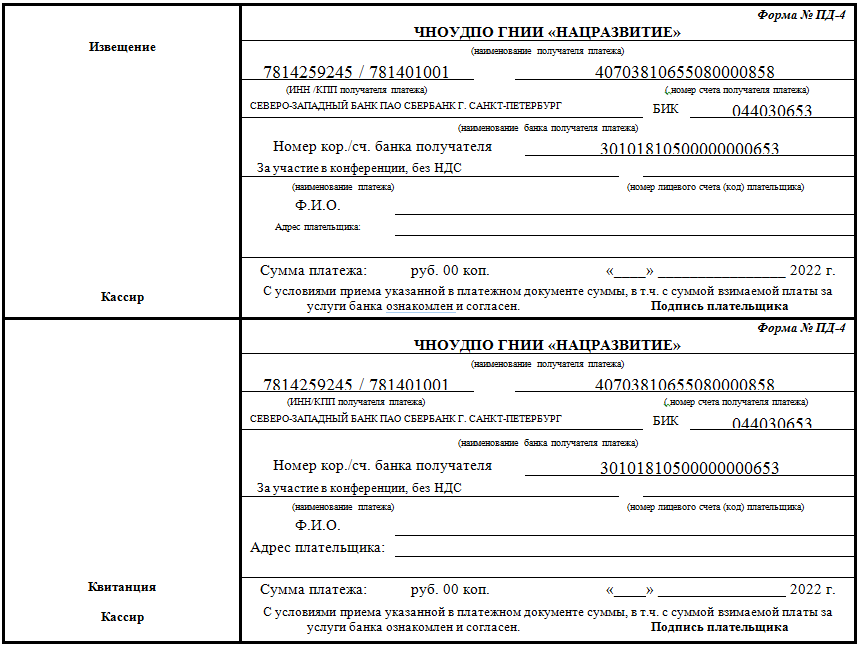 Впишите данные контактного лица-плательщика, сумму платежа, дату и подпись.ОТПРАВКА МАТЕРИАЛОВ В РЕДАКЦИЮДля публикации Вам необходимо выслать на адресinfo@natsrazvitie.ru следующие материалы:Статьи, принимаются в ближайший номер журнала.КОНТРОЛЬНЫЕ ДАТЫ:К публикации в журнале научных и практических работников, преподавателей образовательных учреждений, докторантов, аспирантов, соискателей и студентов.БУДЕМ РАДЫ ВИДЕТЬ ВАС СРЕДИ НАШИХ АВТОРОВ8 (812)905-29-09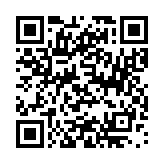 http://natsrazvitie.ru/info@natsrazvitie.ru197348, Санкт-Петербург,Коломяжский пр., д.18А,офис 5-114НГНИИ  «НАЦРАЗВИТИЕ»ПРИ ПОДДЕРЖКЕ УМО ВУЗОВ РОССИИНАУЧНЫЙ ЖУРНАЛ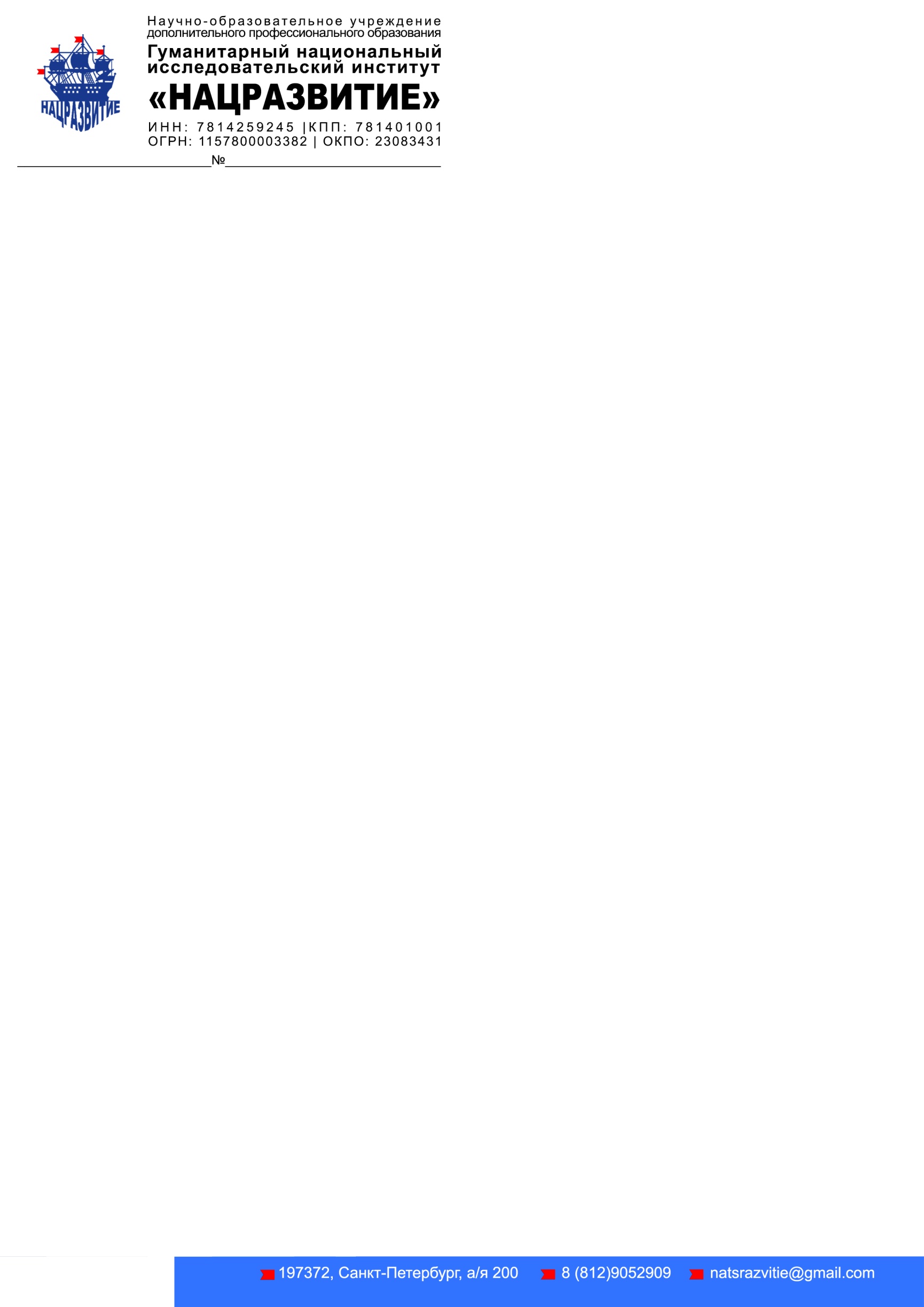 МЕТОД ZГосударственная регистрация – ПИ No ФС77-80721ISSN 2782-3091Периодичность – 12 раз в годЯзык публикации: русский и (или) английскийФормат журнала: печатный, А4Статьи принимаются постоянно в ближайший номер.Санкт-Петербург1Управление в технических системах.2Электроника, радиотехника и системы связи.3Физико-технические науки и технологии.4Архитектура и строительство.5Информатика и вычислительная техника.6Электро и теплоэнергетика. Ядерные технологии.7Машиностроение., 8Химические технологии.9Прикладная геология, горное дело, нефтегазовое дело и геодезия.10Транспорт и космические исследования.11Технологии легкой и пищевой промышленности. 12Лесное, сельское и рыбное хозяцство.13Биология и биотехнологии.14Техносферная безопасность и охрана окружающей среды.15Общие и комплексные проблемы технических и прикладных наук и отраслей народного хозяйства.Формат текстаMicrosoft Word (doc, docx)Формат страницыА4 (210x297 мм)Ориентация страницыкнижнаяПоля20 ммТип и размер шрифтаTimes New Roman, 14 птМежстрочный интервалполуторныйАбзацный отступ1,25 смВыравниваниепо ширинеПереносыне вручнуюФормат рисунковjpg, gif, bmp, не WordЦвет рисунковчерно-белыйШрифт в рисункахне менее  11 птСсылки на литературув квадратных скобкахСписок литературыобязателен, в конце статьи1УДКВ верхнем левом углу.2Фамилия, имя, отчествоВыравнивание - правый край.На русском и английском3Ученая степень и званиеУказывается, если есть. Выравнивание - правый край.4Место работы / учебыВыравнивание - правый край.На русском и английском5ГородГород, в котором живет автор. Выравнивание - правый край.6Электронный адрес автораВыравнивание – правый край7НАЗВАНИЕ СТАТЬИБольшими буквами, жирный шрифт, по центру8Аннотация:Не более 6 строк9AbstractАннотация на английском яз.10Ключевые слова:Не более 6 слов или словосочетаний11KeywordsКлюч. слова на английском12Текст статьиРазместить статью13Список литературыРучная, сквозная нумерацияЕсли авторов несколько, то сведения о следующем авторе (пункты 2, 3, 4, 5,6) располагаются через пустую строчку под предыдущим автором.Если авторов несколько, то сведения о следующем авторе (пункты 2, 3, 4, 5,6) располагаются через пустую строчку под предыдущим автором.Если авторов несколько, то сведения о следующем авторе (пункты 2, 3, 4, 5,6) располагаются через пустую строчку под предыдущим автором.Информация о контактном лицеИнформация о контактном лицеИнформация о контактном лицеФамилия, имя, отчество контактного лица*Фамилия, имя, отчество контактного лица*Электронный адрес контактного лица*Электронный адрес контактного лица*Телефон контактного лицаТелефон контактного лицаИнформация о публикацииИнформация о публикацииИнформация о публикацииНазвание журнала*Метод ZМетод ZРаздел журнала *Раздел журнала *Название статьи*Название статьи*Количество страниц в статье*Количество страниц в статье*ФИО автора полностью (если авторов несколько, то ФИО авторов – через запятую)*ФИО автора полностью (если авторов несколько, то ФИО авторов – через запятую)*ФИО научного руководителя (если есть)ФИО научного руководителя (если есть)Дополнительные услуги (не обязательные)Дополнительные услуги (не обязательные)Дополнительные услуги (не обязательные)Справка о принятии материалов к публикации в электронной формеСправка о принятии материалов к публикации в электронной формеДа/нетПрисвоение статье индекса DOIПрисвоение статье индекса DOIДа/нетКоличество печатных экземпляров журналаКоличество печатных экземпляров журналаТребуется отправка печатного экземпляра за границуТребуется отправка печатного экземпляра за границуДа/нетПочтовый адрес для отправки печатного журналаПочтовый адрес для отправки печатного журналаФамилия, имя, отчество получателяФамилия, имя, отчество получателяПрошу опубликовать статью. Разрешаю вносить в представленные мною материалы корректорскую правку и опубликовать статью в периодическом издании (научном журнале)Прошу опубликовать статью. Разрешаю вносить в представленные мною материалы корректорскую правку и опубликовать статью в периодическом издании (научном журнале)Прошу опубликовать статью. Разрешаю вносить в представленные мною материалы корректорскую правку и опубликовать статью в периодическом издании (научном журнале)Основные финансовые условия:Руб.Публикация до 5 страниц (включительно) машиноп. текста (без печатного сборника)550Каждая дополнительная страница (свыше 5 страниц)150Дополнительные финансовые условия:Руб.Каждый печатный экземпляр журнала400Пересылка за пределы РФ дополнительно750Справка о принятии материалов к публикации в электронной форме150Присвоение статье индекса DOI300Название материалаНазвание файлаСтатьюФамилияИ.О.-статьяАнкету участника.ФамилияИ.О.-анкетаСкан или фото квитанцииФамилияИ.О.-квитанцияПрием материаловБлижайший номерИзвещение о принятии материалов к публикации или необходимости их доработкиВ течение 2 рабочих дней после полученияСправка о принятии материалов к публикацииВ течении 2 рабочих днейРассылка электронной версии журнала10 рабочих дней после окончания приема в текущий выпускРассылка печатного журнала (при заказе)20 дней рабочих дней после окончания приема в текущий сборникРассылка номеров почтовых отправлений2 дня после рассылки печатного журналаРазмещение в elibrary.ru3 месяца со дня проведения конференцииРазмещение в Google scholar3 месяца со дня проведения конференции